Gdynia, dnia 30.09.2019r.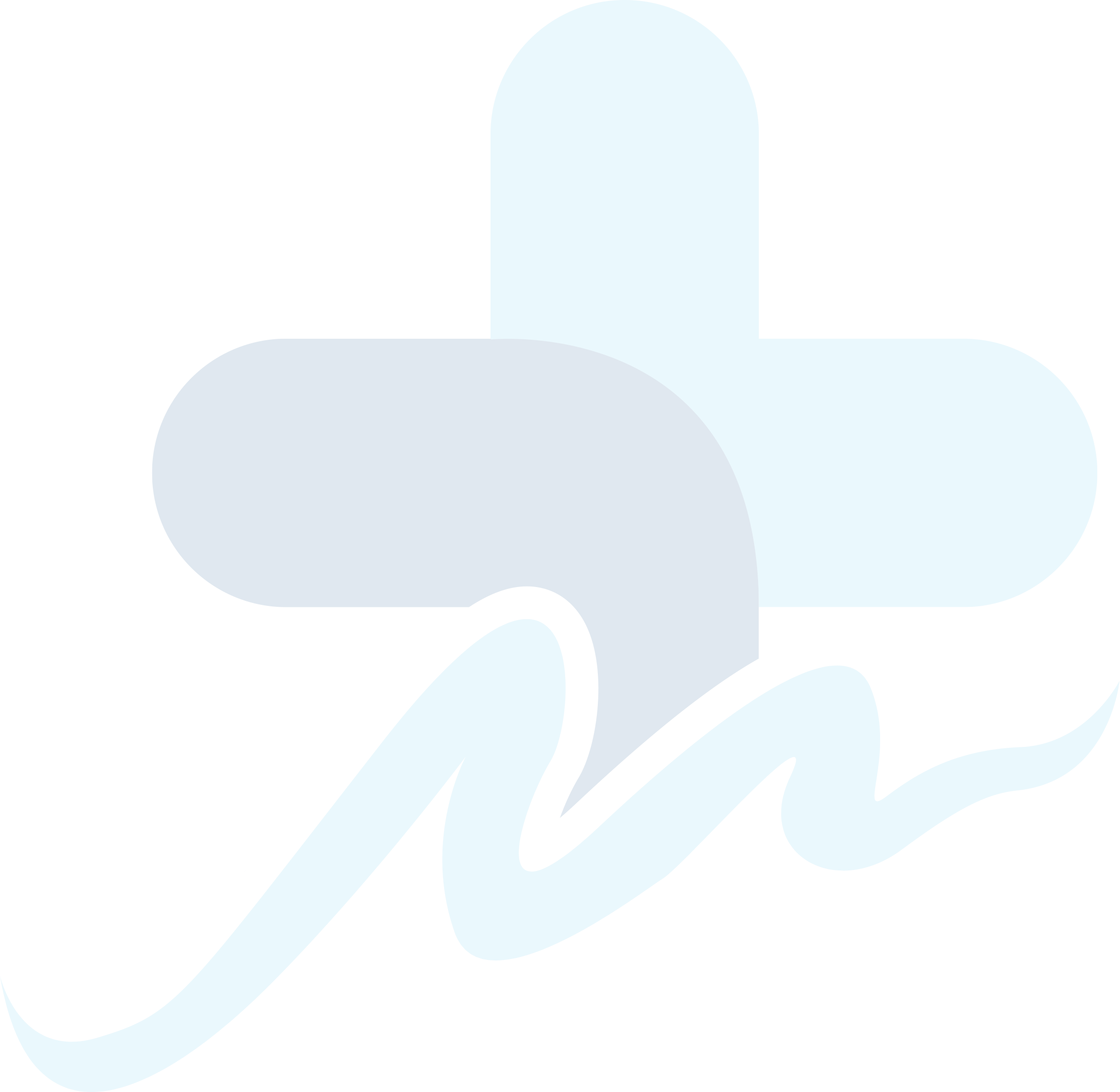 OGŁOSZENIE O PRZESUNIĘCIU ROZSTRZYGNIĘCIA KONKURSU OFERT
 NA UDZIELANIE ŚWIADCZEŃ ZDROWOTNYCHDotyczy ogłoszenia z dnia 12.09.2019 r. – postępowanie konkursowe nr 73/2019Komisja konkursowa powołana Zarządzeniem Zarządu Szpitali Pomorskich Sp. z o.o. z dnia 12.09.2019 r. - działając zgodnie z zapisami ustawy z dnia 15 kwietnia 2011 r. o działalności leczniczej (t.j. Dz.U. 2018 poz. 160 ze zm.) oraz zgodnie ze Szczegółowymi Warunkami Konkursu Ofert na udzielanie świadczeń zdrowotnych nr 73/2019 informuje o przesunięciu rozstrzygnięcia postępowania konkursowego w następującym zakresie świadczeń:III.1.Świadczenie usług medycznych w Poradni Chorób Zakaźnych dla dorosłych oraz  pełnienie dyżurów w Izbie Przyjęć i oddziałach chorób zakaźnych dla dorosłychIII.2. Świadczenie usług medycznych  w Poradni Chorób Zakaźnych dla dorosłych wraz z wykonywaniem świadczeń w ramach programów lekowych oraz w Poradni Hepatologicznej.III.4. Świadczenie usług medycznych w ramach kontraktu lekarskiego w Zakładzie Opiekuńczo-Leczniczym – ordynacja lekarskaIII.5. Świadczenie usług medycznych w ramach kontraktu lekarskiego w Izbie Przyjęć – ordynacja lekarska oraz kierowanie pracą Izby Przyjęć Na podstawie pkt. XI ppkt 7 SWKO Komisja Konkursowa przedłużyła termin ogłoszenia rozstrzygnięcia konkursu ofert nr 73/2019 w powyższym zakresie na dzień 11.10.2019 r.  Ogłoszenie o przesunięciu rozstrzygnięcia konkursu ofert zamieszczone zostaje na tablicy informacyjnej w lokalizacji ul. Smoluchowskiego 18 , 80-214 Gdańsk Szpitali Pomorskich Sp. z o.o. przy ul. Powstania Styczniowego 1, 81-519 Gdynia oraz na stronie internetowej www.szpitalepomorskie.euPrzewodniczący Komisji Konkursowej                                     	